7.1.7 Policy documents and brochures on the support to be provided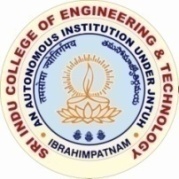 SRI INDU COLLEGE OF ENGINEERING & TECHNOLOGY(AUTONOMOUS INSTITUTION UNDER UGC, NEW DELHI)ACCREDITED BY NBA & NAACAPPROVED BY AICTE, NEW DELHI, AFFILIATED TO JAWAHARLAL NEHRU TECHNOLOGICAL UNIVERSITY, HYDERABADSHERIGUDA(V), IBRAHIMPATNAM(M), R.R.DIST. – 501 510. TELANGANACollege Policy towards the disabled peoplePhysical infrastructure including buildings, furniture, facilities and services in the building/campus are barrier free. No person shall be discriminated on the ground of disability. Right to equality and right to confidentiality of information are protected. Appropriative assistive tools are provided to sort out their problems in learning.Sri Indu College of Engineering and Technology took up on itself the responsibility of enriching the society through promotion of education, literature and culture. The premier status of the institution is made possible by sticking to our core-principles of student-focus, Human Resource Development and emphasis on total quality.The College’s humanitarian policy, balances professional as well as ethical values by setting a secured and friendly environment to the differently abled individuals, conveying that people with disabilities are not objects of charity but have the same rights and dignity like any other individuals.It is proactive, in providing equal opportunities to the disabled, for both access and accommodation at the institute. It sets an environment that the disabled persons feel the right to equal access to education, freedom from torture and the right to Live with peers in the academic Community.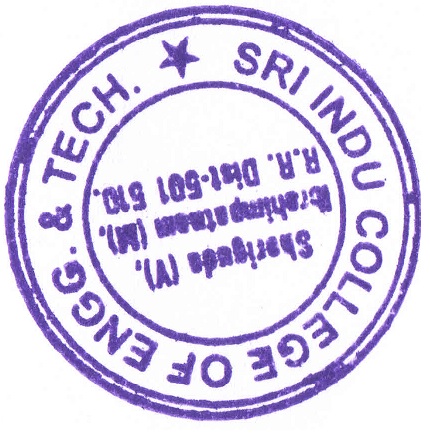 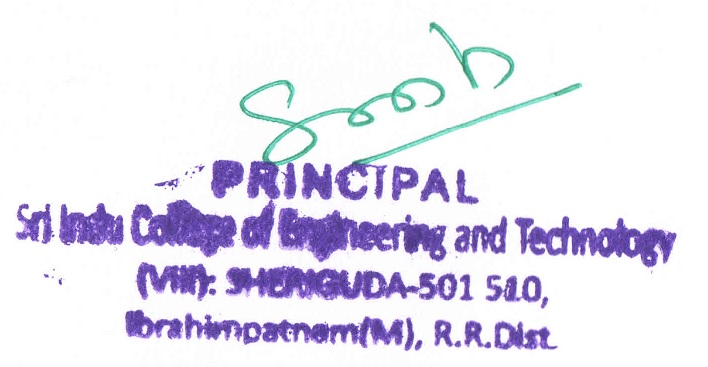 